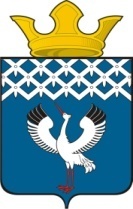 Российская ФедерацияСвердловская областьДумамуниципального образованияБайкаловского сельского поселения27-е заседание 4-го созываПРОЕКТРЕШЕНИЕ31 октября 2019г.                            с.Байкалово                                          № _____Об отмене решений Думы муниципального образования Байкаловского сельского поселения В соответствие с Федеральным законом от 02.08.2019 № 283-ФЗ «О внесении изменений в Градостроительный кодекс РФ и отдельные законодательные акты Российской Федерации», на основании Предписания Министерства строительства и развития инфраструктуры Свердловской области от 12.09.2019 № 16-01-81/9178, руководствуясь Уставом Байкаловского сельского поселения, Дума муниципального образования Байкаловского сельского поселения РЕШИЛА:1. Признать утратившими силу:1.1. Решение Думы муниципального образования Байкаловского сельского поселения от 26.03.2015 № 9 «Об утверждении Положения «О порядке организации и проведения публичных слушаний по проекту генерального плана муниципального образования Байкаловского сельского поселения и Правил землепользования и застройки муниципального образования Байкаловского сельского поселения и внесению в них изменений»;1.2. Решение Думы Байкаловского сельского поселения Байкаловского муниципального района от 29.10.2015 № 57 «О внесении изменений в решение Думы муниципального образования Байкаловского сельского поселения от 26.03.2015 № 9 «Об утверждении Положения «О порядке организации и проведения публичных слушаний по проекту генерального плана муниципального образования Байкаловского сельского поселения и Правил землепользования и застройки муниципального образования Байкаловского сельского поселения и внесению в них изменений»;2. Решение вступает в силу после официального опубликования.  3. Контроль по исполнению настоящего решения возложить на Главу муниципального образования Байкаловского сельского поселения Д.В. Лыжина. Председатель Думы муниципального образованияБайкаловского сельского поселения      				       С.В.Кузеванова«___»_______ 2019 г.Глава муниципального образованияБайкаловского сельского поселения             			       Д.В.Лыжин«___» _______ 2019 г.